Mozilla Firefox web tarayıcısında Proxy ayarlamasını aşağıdaki adımları izleyerek yapabilirsiniz.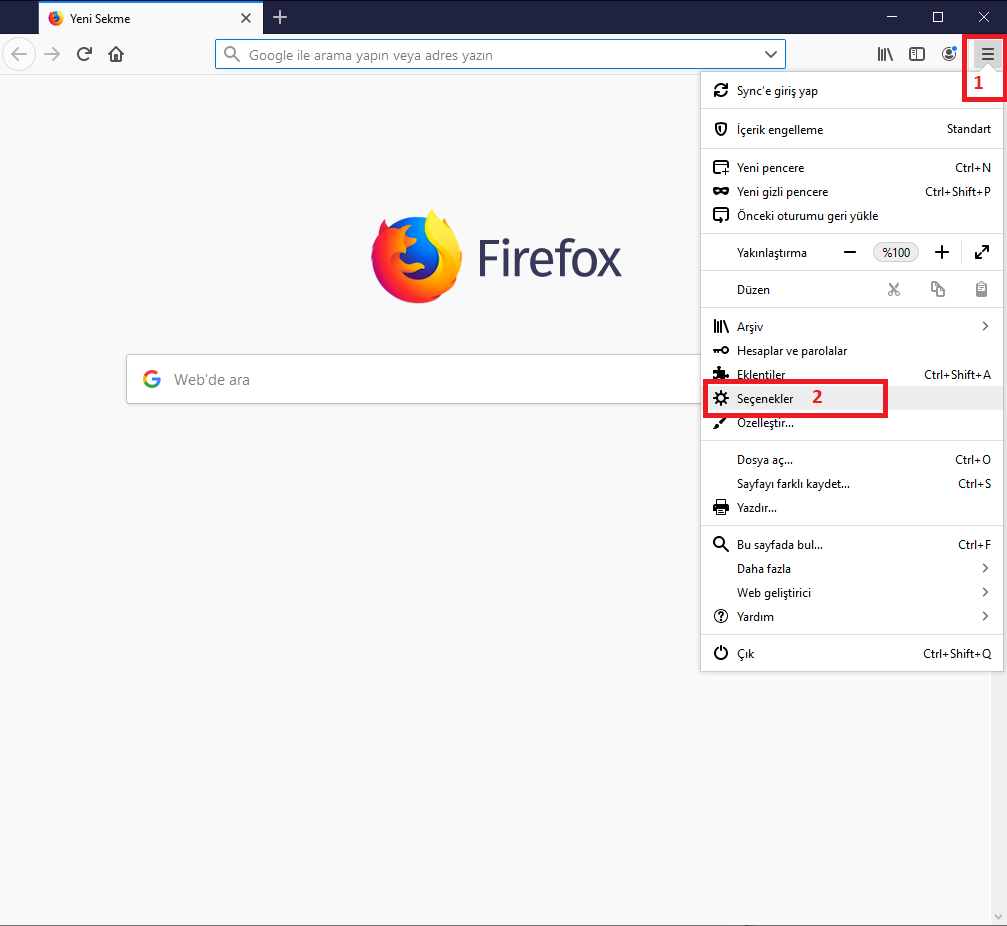 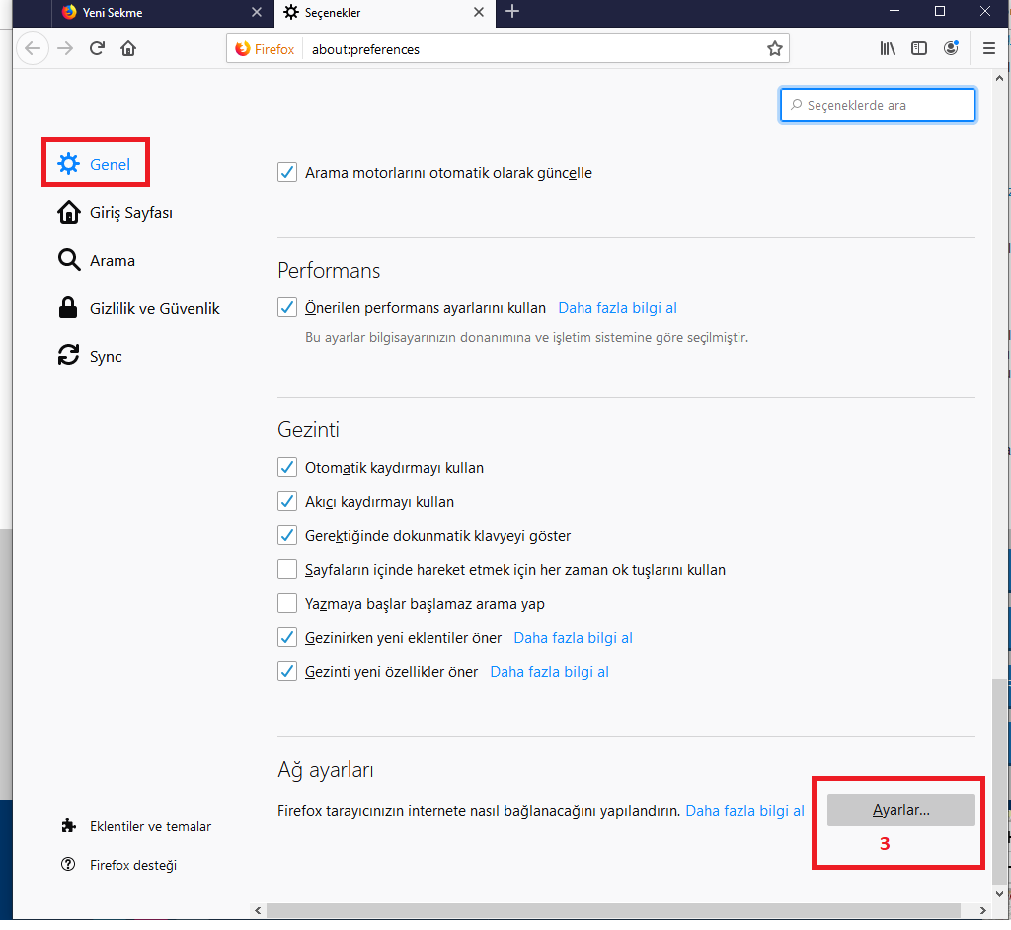 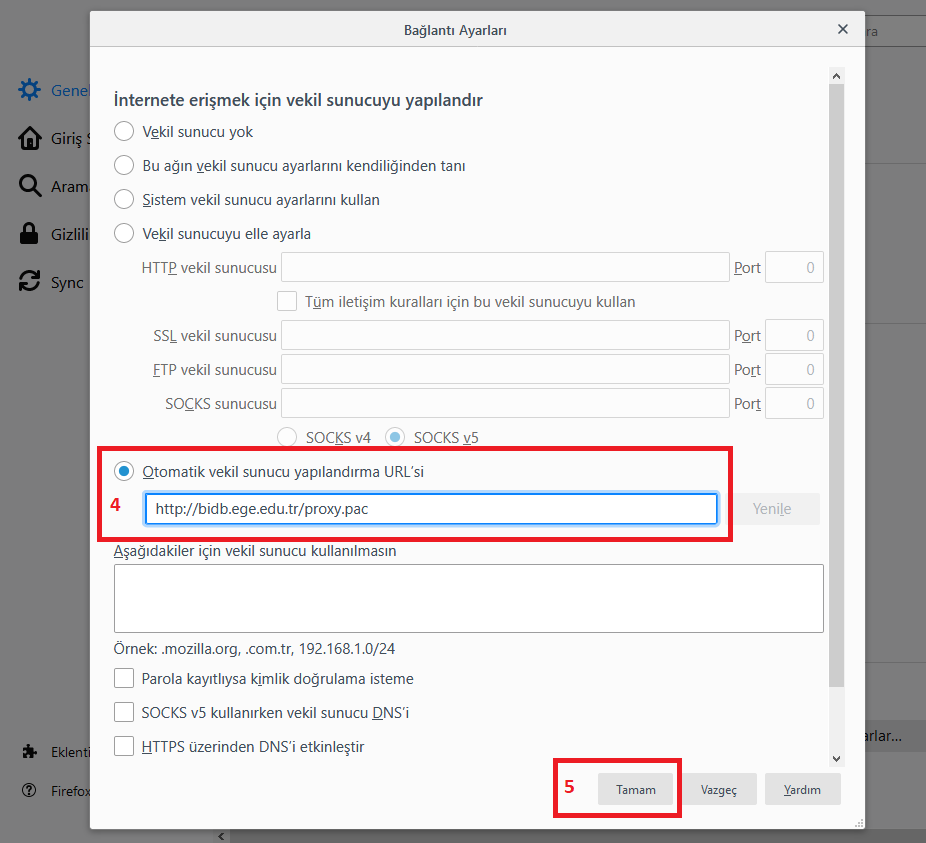 